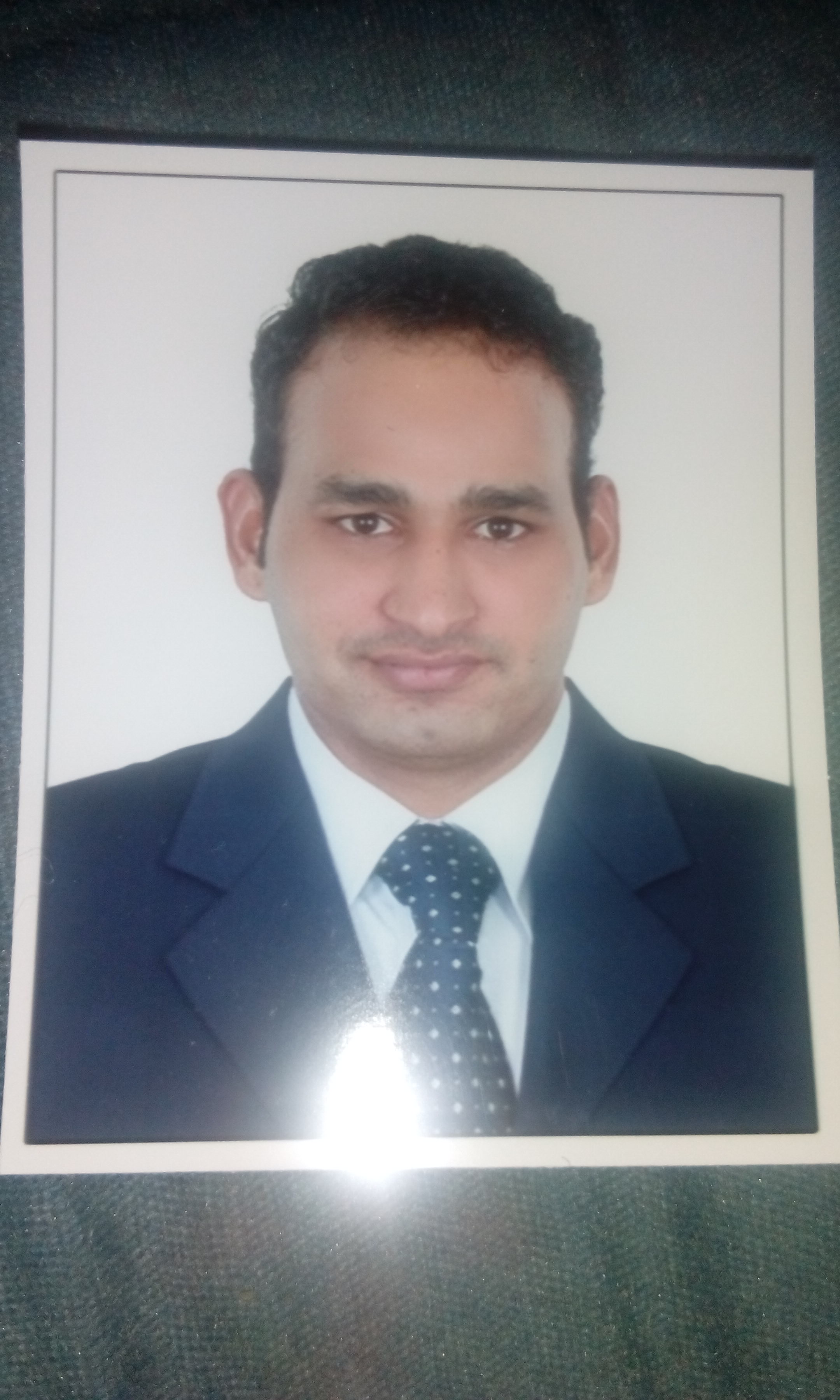 RAVINDEREmail: ravinder.341777@2freemail.com CAREER OBJECTIVE:To utilize my knowledge and qualification in a productive manner to be a learning employee by using my best strength and potential and serve guest in accordance with the organization of Hospitality Industry, Presentation and Sanitation in a gracious and professional manner.PROFESSIONAL SYNOPSIS:Proficient in coordinating the operation of large group task with excellence.Excellent organization building capabilities with proven ability.Specialized in preparing delicious indian & Chinese food with the basic knowledge European kitchen.ACADEMIC CREDENTIONALSORGANIZATIONAL EXPERIENCELANGUAGE° English°Hindi°Field ArabicHOBBIES: ° Playing Cricket° listening to musicPERSONAL DETAILS:Date of birth     :	8th ,oct, 1992Declaration:	I hereby declare that all the above furnished information is true to my knowledge.Date:	Place:	Jaipur									Sr.No.QualificationBoard/University1B.A.  Rajasthan University,jaipur2XIIRajasthan Board, Ajmer3X                        Rajasthan Board, Ajmert X                        Rajasthan Board, Ajmert OrganizationDesignationDurationRambagh PalaceApprentice16th Jan 2012-15th Jan 2015Rambagh PalaceCommis 216th Jan 2015-31july 2016 Sharjah airport UAE"Mumbai spices"Commis 116th augest 2015- till date